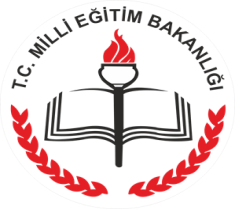 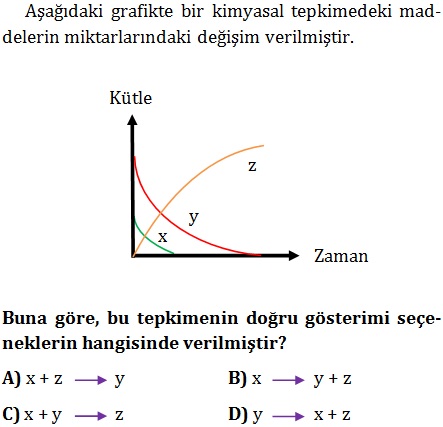 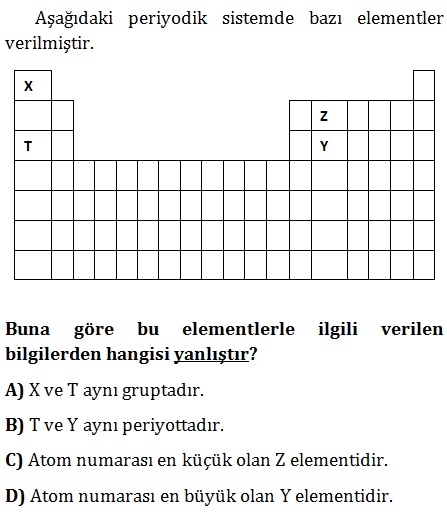 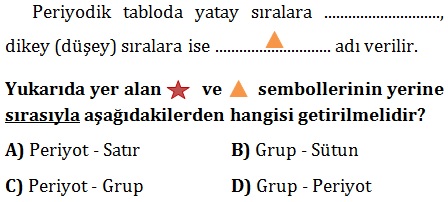 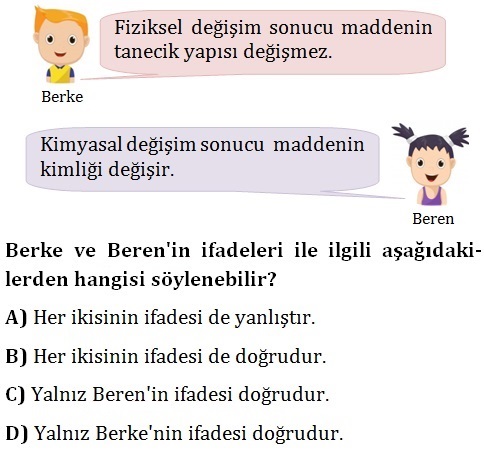 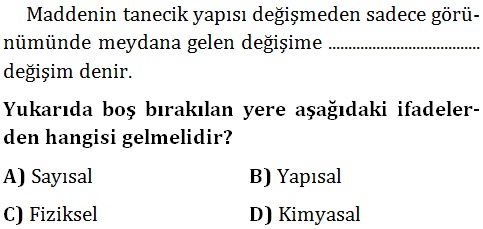 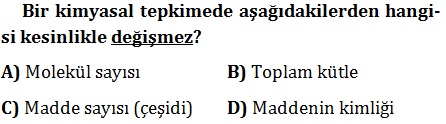 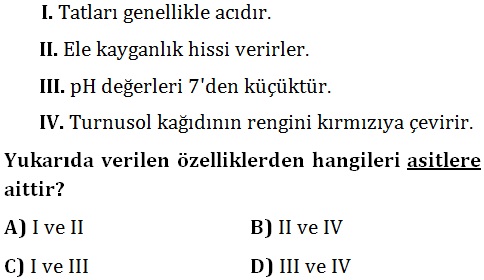 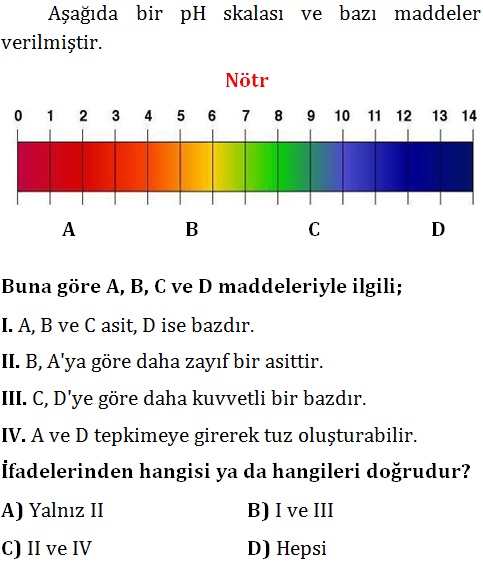 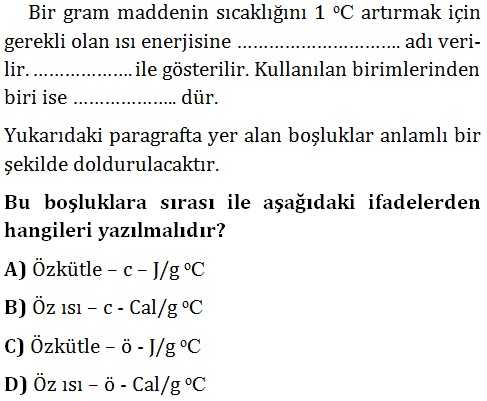 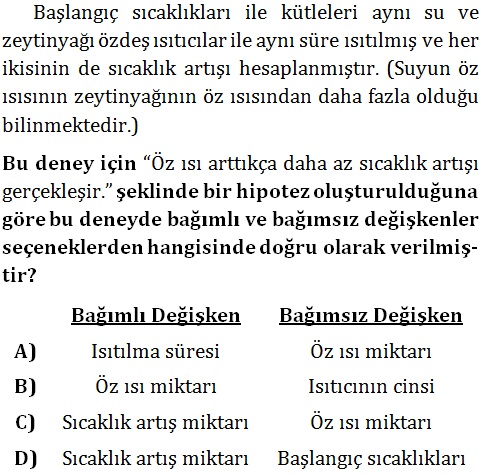 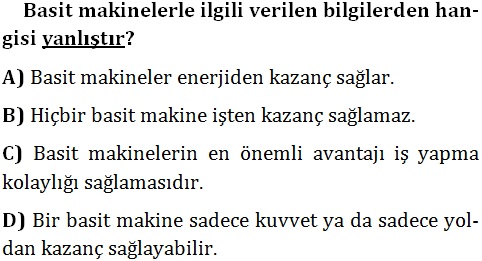 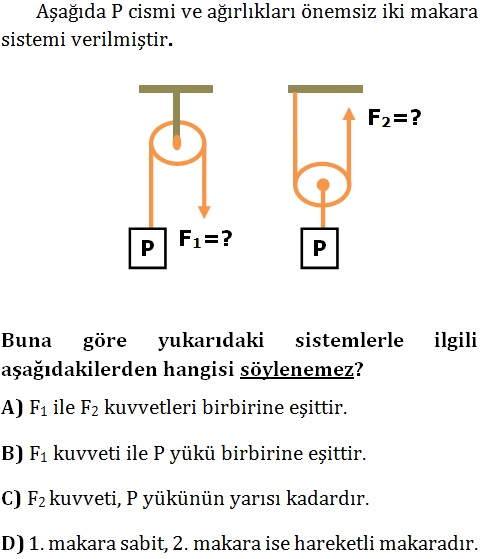 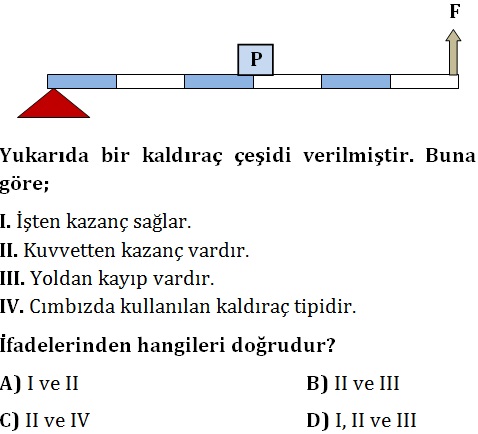 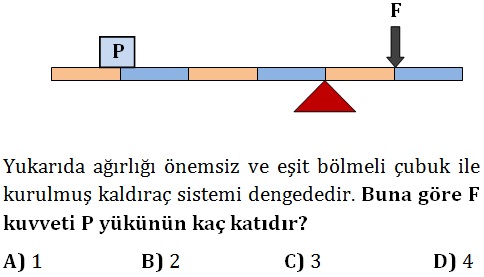 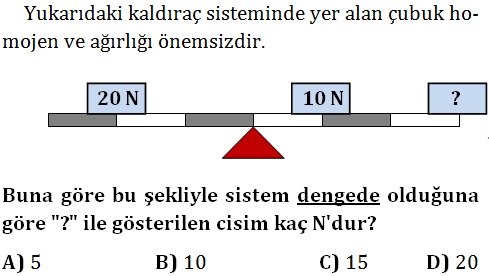 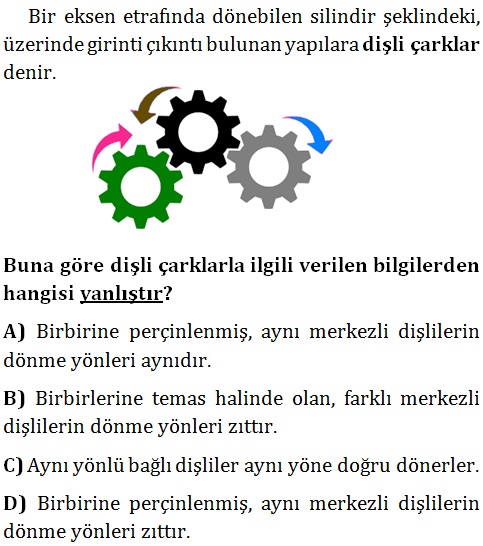 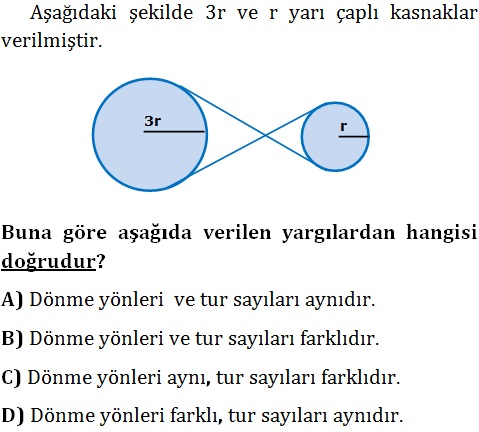 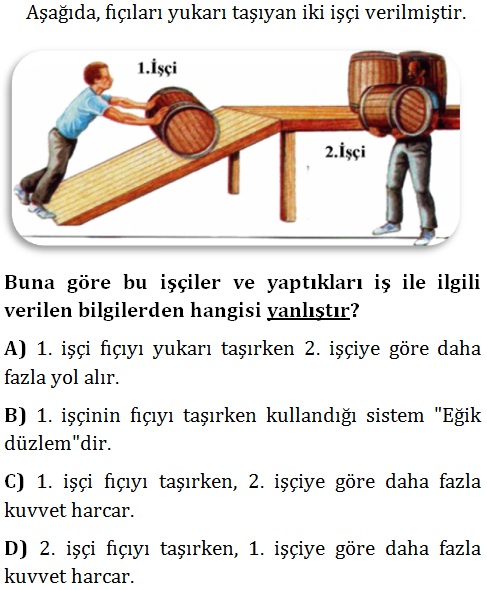 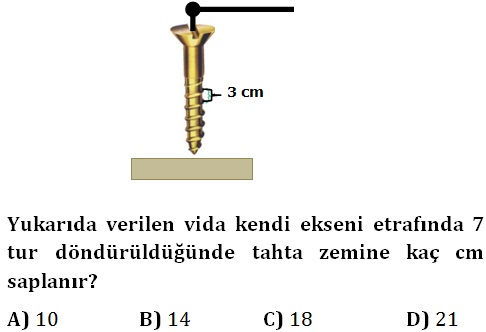 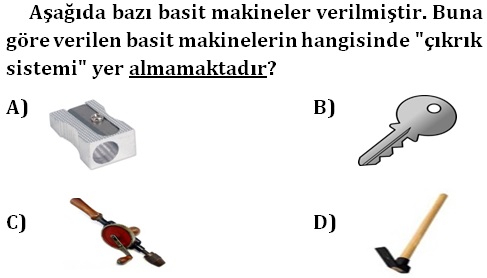 *** Lütfen cevaplarınızı buraya kodlayınız!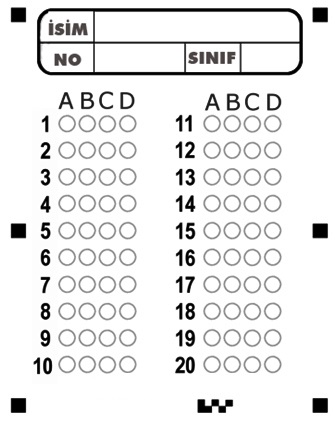 